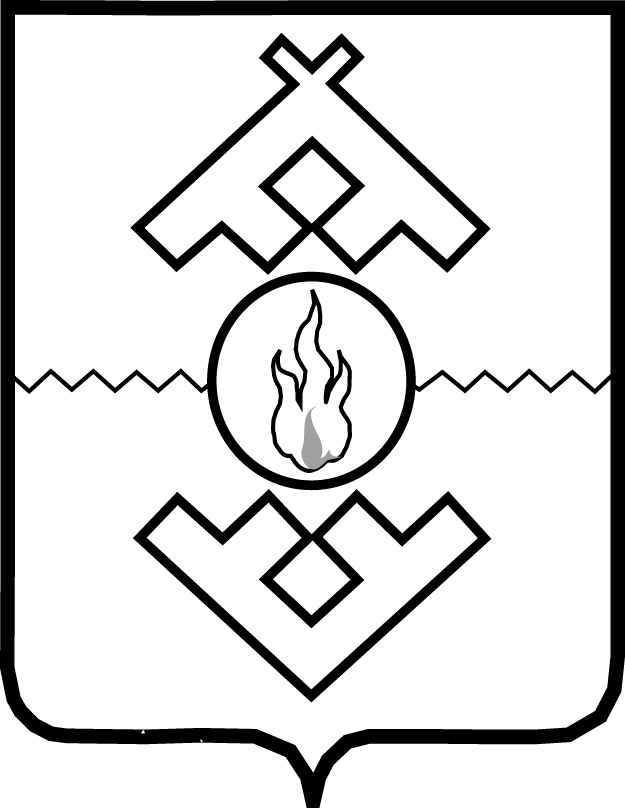 Администрация Ненецкого автономного округаПОСТАНОВЛЕНИЕот        марта 2019 г. №    -пг. Нарьян-МарО внесении изменения в Положение о порядке и условиях возмещения лицам,замещающим государственные должностиНенецкого автономного округа,расходов, связанных со служебными командировкамиВ соответствии с частью 2 статьи 10 закона Ненецкого автономного округа 
от 06.01.2005 № 538-оз «О статусе лиц, замещающих государственные должности Ненецкого автономного округа» Администрация Ненецкого автономного округа ПОСТАНОВЛЯЕТ:1. Утвердить следующее изменение в Положение о порядке и условиях возмещения лицам, замещающим государственные должности Ненецкого автономного округа, расходов, связанных со служебными командировками, утвержденное постановлением Администрации Ненецкого автономного округа от 08.04.2016 № 114-п (с изменениями, внесенными постановлением Администрации Ненецкого автономного округа от 22.08.2017 № 262-п), изложив подпункты 5, 6 пункта 2 в следующей редакции:«5) заместителя губернатора Ненецкого автономного округа, курирующего деятельность Аппарата Администрации Ненецкого автономного округа, Департамента природных ресурсов, экологии и агропромышленного комплекса Ненецкого автономного округа – губернатором Ненецкого автономного округа;6) членов Администрации Ненецкого автономного округа - заместителем губернатора Ненецкого автономного округа, курирующим деятельность Аппарата Администрации Ненецкого автономного округа, Департамента природных ресурсов, экологии и агропромышленного комплекса Ненецкого автономного округа
по согласованию с губернатором Ненецкого автономного округа.».2. Настоящее постановление вступает в силу со дня его официального опубликования.Губернатор  Ненецкого автономного округа                                                             А.В. Цыбульский